ПриложениеГОСТ Р ИСО 15223-1-2020. Национальный стандарт Российской Федерации. Изделия медицинские. Символы, применяемые при маркировании медицинских изделий, на этикетках и в сопроводительной документации. Часть 1. Основные требованияНаименование символаОписание символаТребованияИзготовитель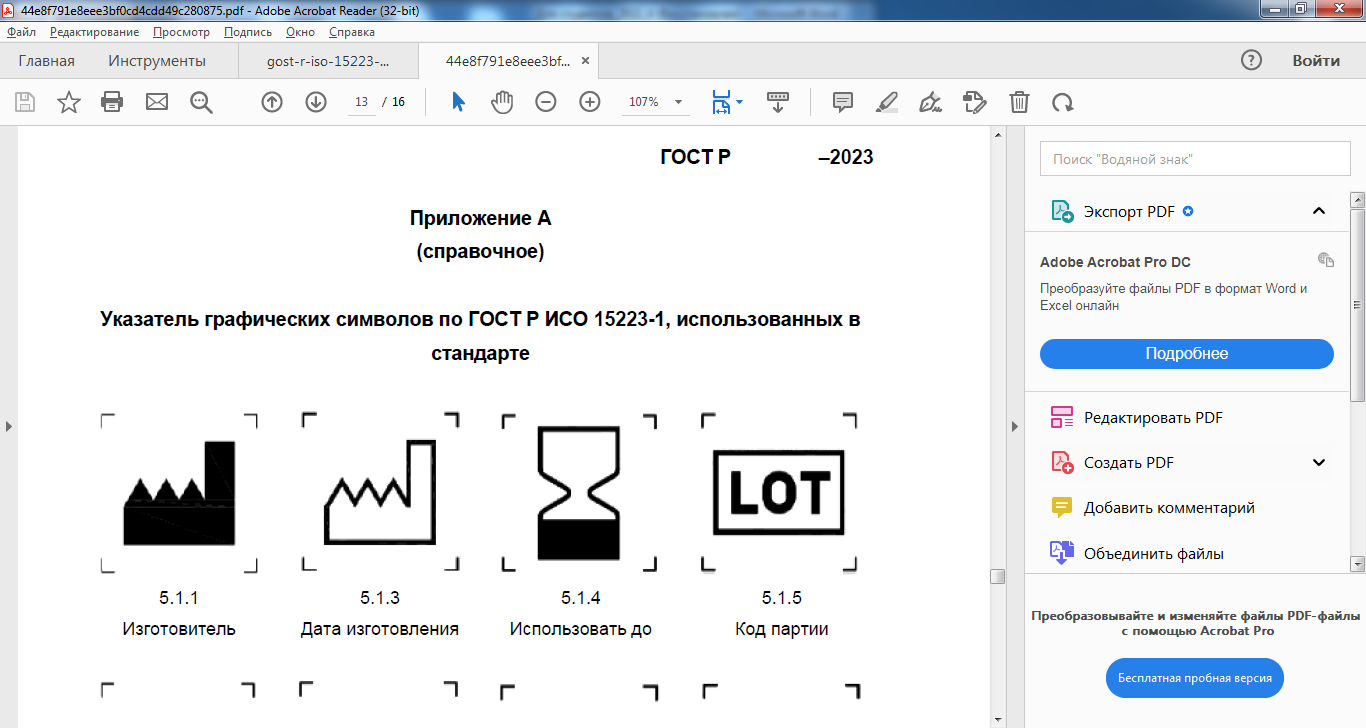 Указывает изготовителя медицинского изделияРядом с символом должны быть указаны наименование и адрес изготовителя (т.е. лица, выпускающего медицинское изделие в обращение на рынке)Дата изготовленияУказывает дату, когда было изготовлено медицинское изделиеРядом с символом должна быть расположена дата изготовления изделия. Эта дата должна быть указана, как четыре цифры для года и, при необходимости, две цифры для месяца и две цифры для дняИспользовать доУказывает дату, после истечения, которой изделие должно применяться или использоватьсяРядом с символом должна быть указана дата, которая обозначает, что медицинское изделие не должно применяться после указанного года, месяца или дня.Эта дата должна быть указана в виде четырех цифр для года и, при необходимости, двух цифр для месяца и двух цифр для дняКод партииУказывает код партии, которым изготовитель идентифицировал партию изделияРядом с символом должен быть указан код партииСерийный номер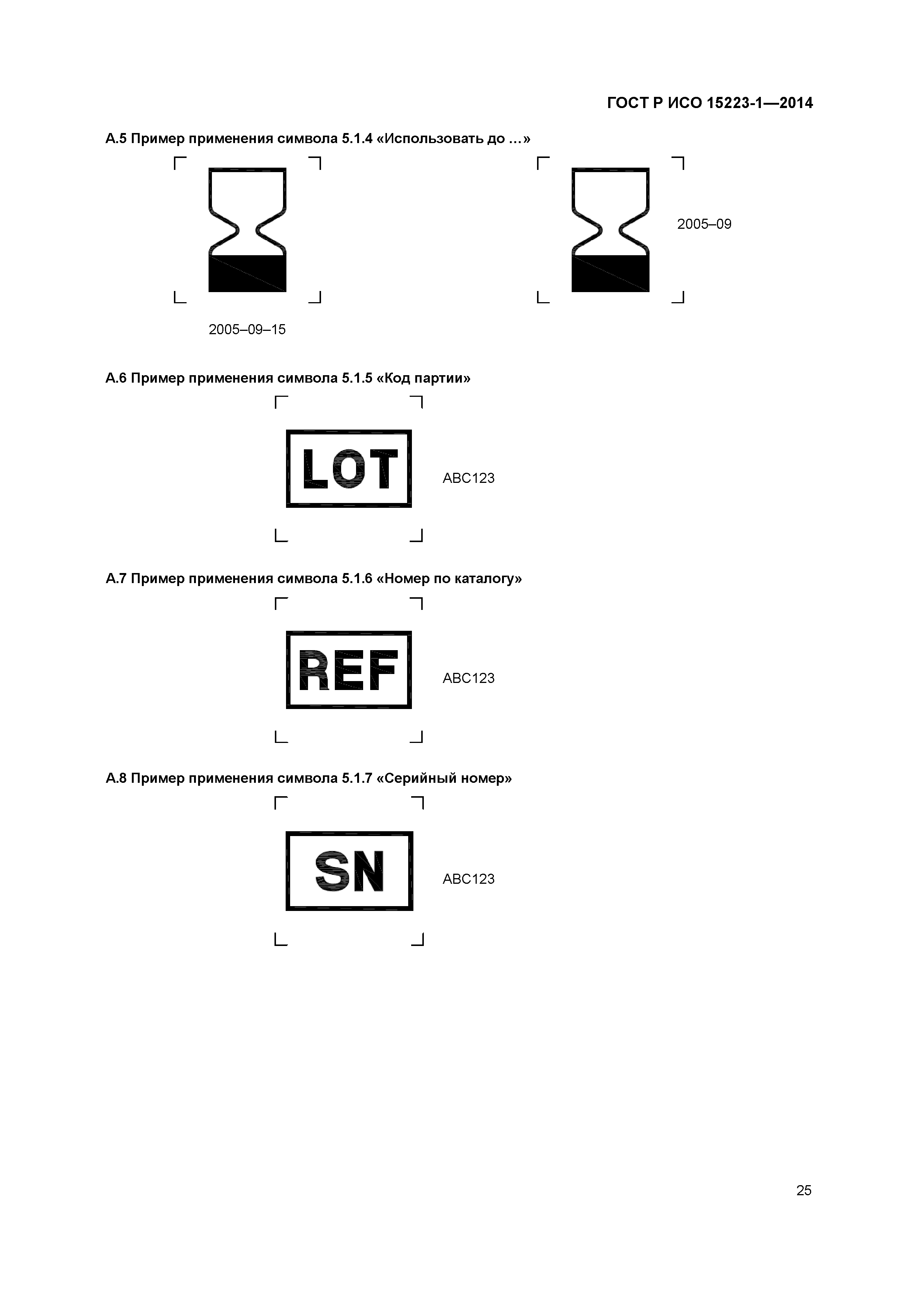 Указывает серийный номер изделия, с помощью которого изготовитель может идентифицировать конкретное медицинское изделиеРядом с символом должен быть указан серийный номер, который присвоил изготовитель изделиюСтерильно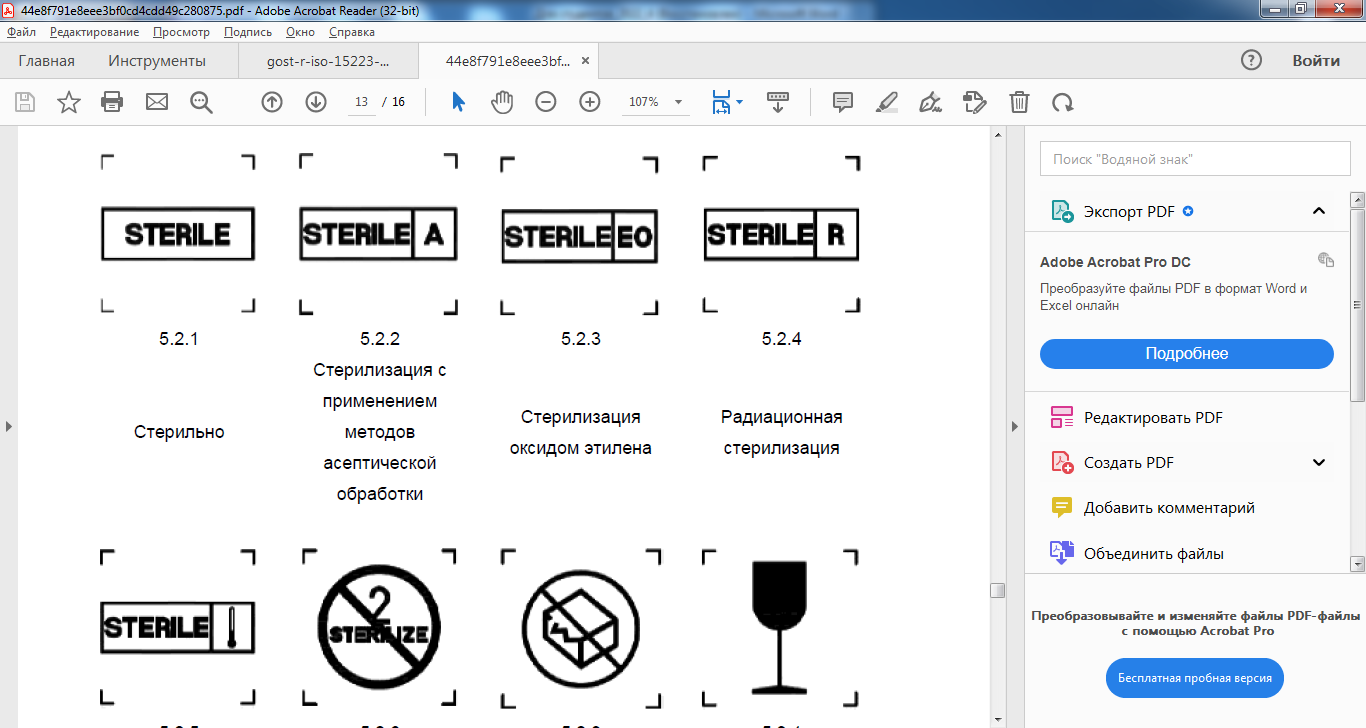 Указывает, что медицинское изделие было подвергнуто стерилизацииНестерильно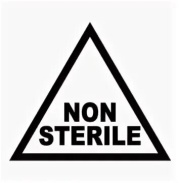 Указывает, что изделие не подвергалось стерилизацииНе использовать при повреждении упаковки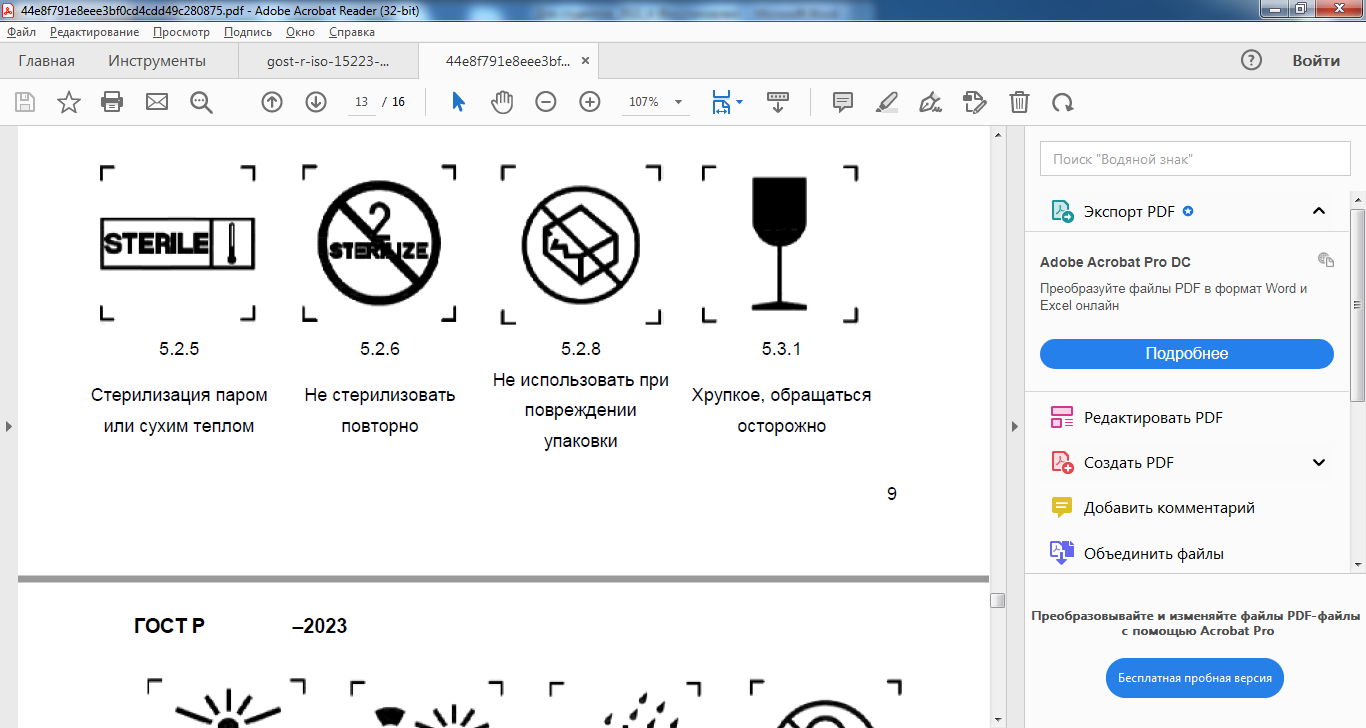 Указывает, что в случае повреждения или вскрытия упаковки медицинское изделие применять нельзя-Хрупкое, обращаться осторожноУказывает, что медицинское изделие может быть сломано или повреждено, если с ним не обращаться осторожноНе допускать воздействия солнечного света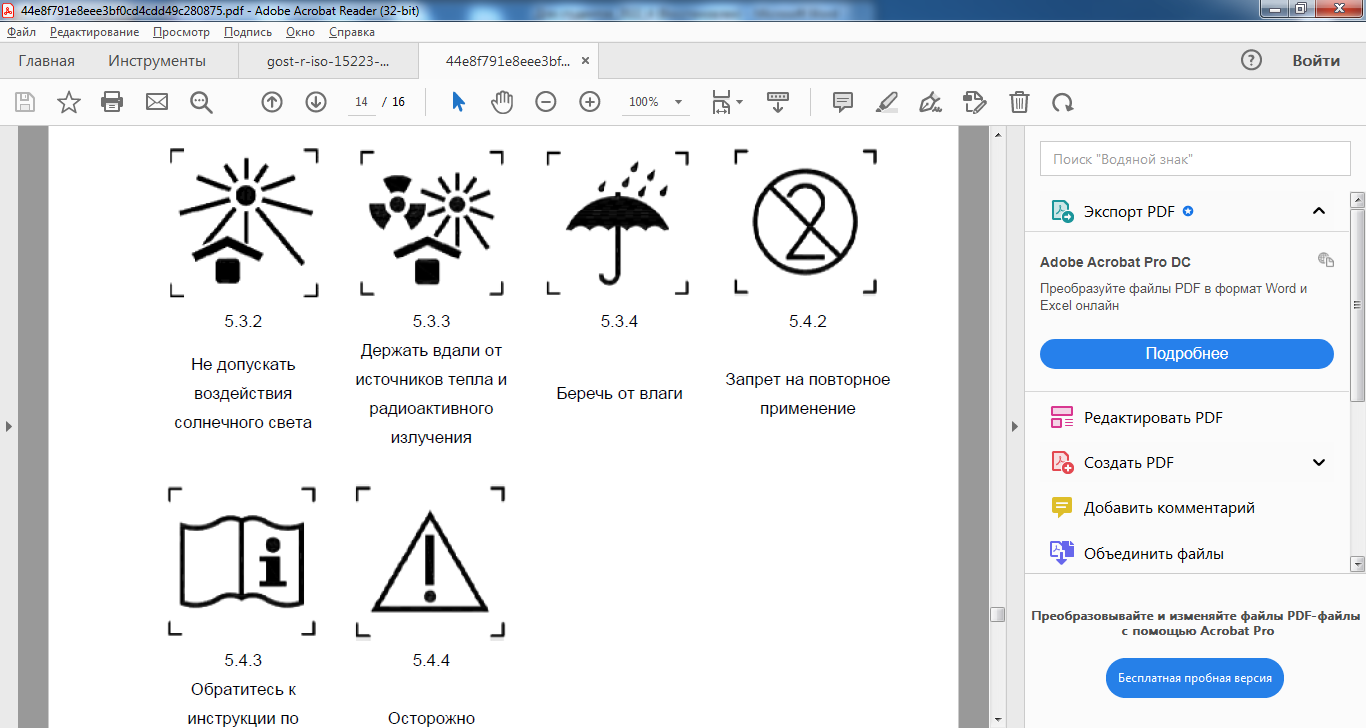 Указывает, что медицинское изделие необходимо защищать от воздействия солнечного светаСимвол может также означать "Держать вдали от источников тепла"Держать вдали от источников тепла и радиоактивного излученияУказывает, что медицинское изделие необходимо защищать от источников тепла и радиоактивного излученияБеречь от влагиУказывает, что медицинское изделие необходимо защищать от воздействия влагиСимвол может также означать "Сохранять в сухом состоянии"Температурный диапазон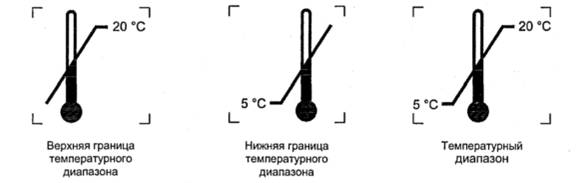 Указывает нижнюю или верхнюю границу температурного диапазона, либо температурный диапазон в пределах которого медицинское изделие может надежно сохранятьсяДиапазон влажности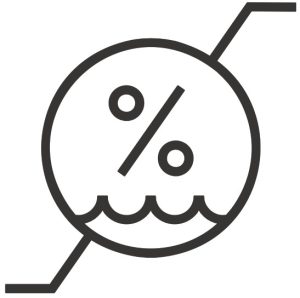 Указывает диапазон влажности, в пределах которого медицинское изделие может быть применено без ущерба его безопасностиЗапрет на повторное применениеУказывает, что медицинское изделие предназначено для однократного применения или для использования в отношении одного пациента в течение одной процедурыОбратитесь к инструкции по применениюУказывает на необходимость для пользователя ознакомиться с инструкцией по применениюОсторожно!Указывает на необходимость ознакомиться с важной информацией инструкции по применению, т.к. предупреждения и меры предосторожности, которые не могут по разным причинам быть размещены на медицинском изделииСодержит натуральный каучуковый латекс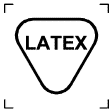 Указывает, что натуральный каучук или сухой натуральный каучук используется в составе медицинского изделия или в его упаковкесимвол является предупреждением для лиц, имеющих аллергические реакции на некоторые белки, содержащиеся в натуральном латексеМедицинское изделие для диагностики in vitro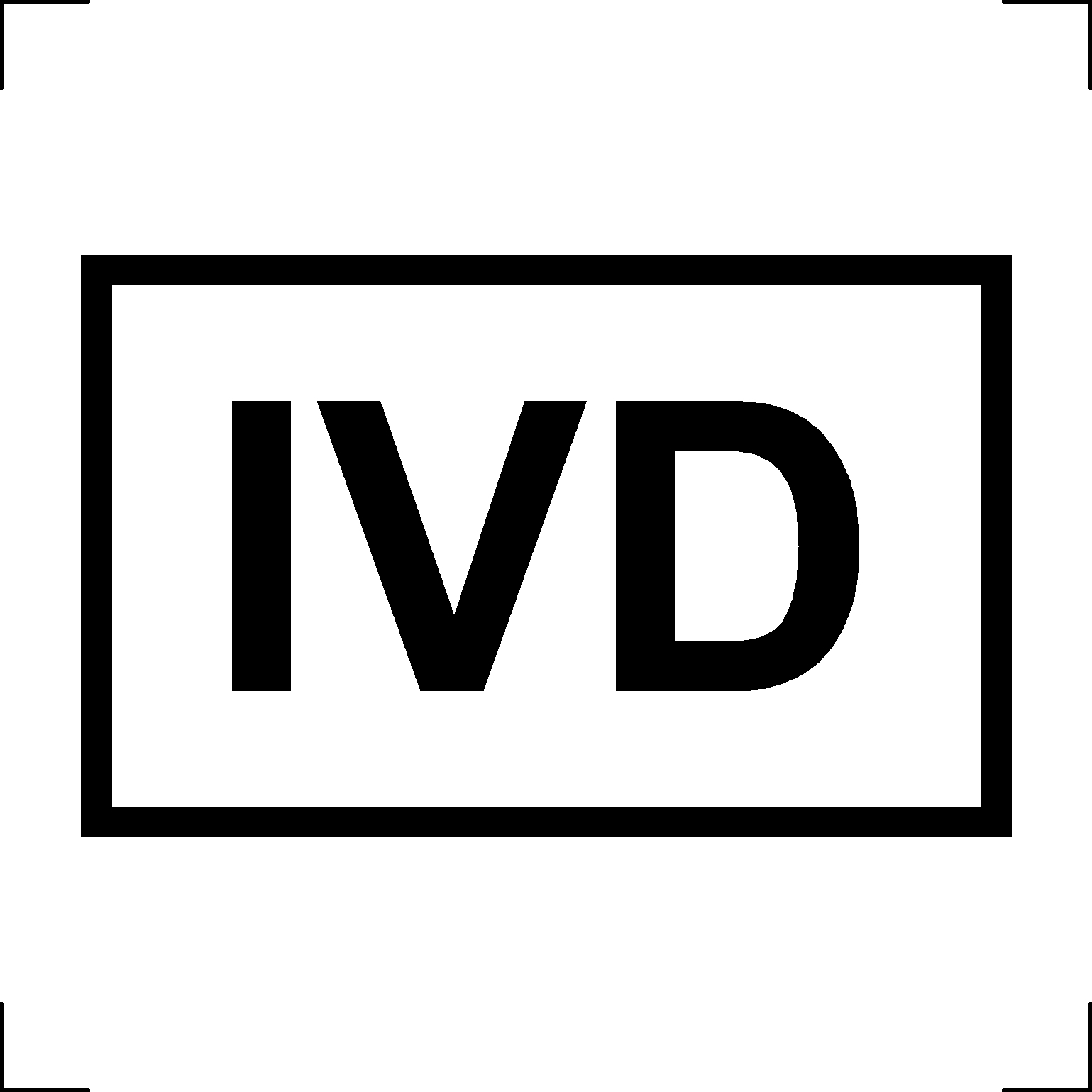 Указывает, что мед.изделие является изделием для диагностики in vitro